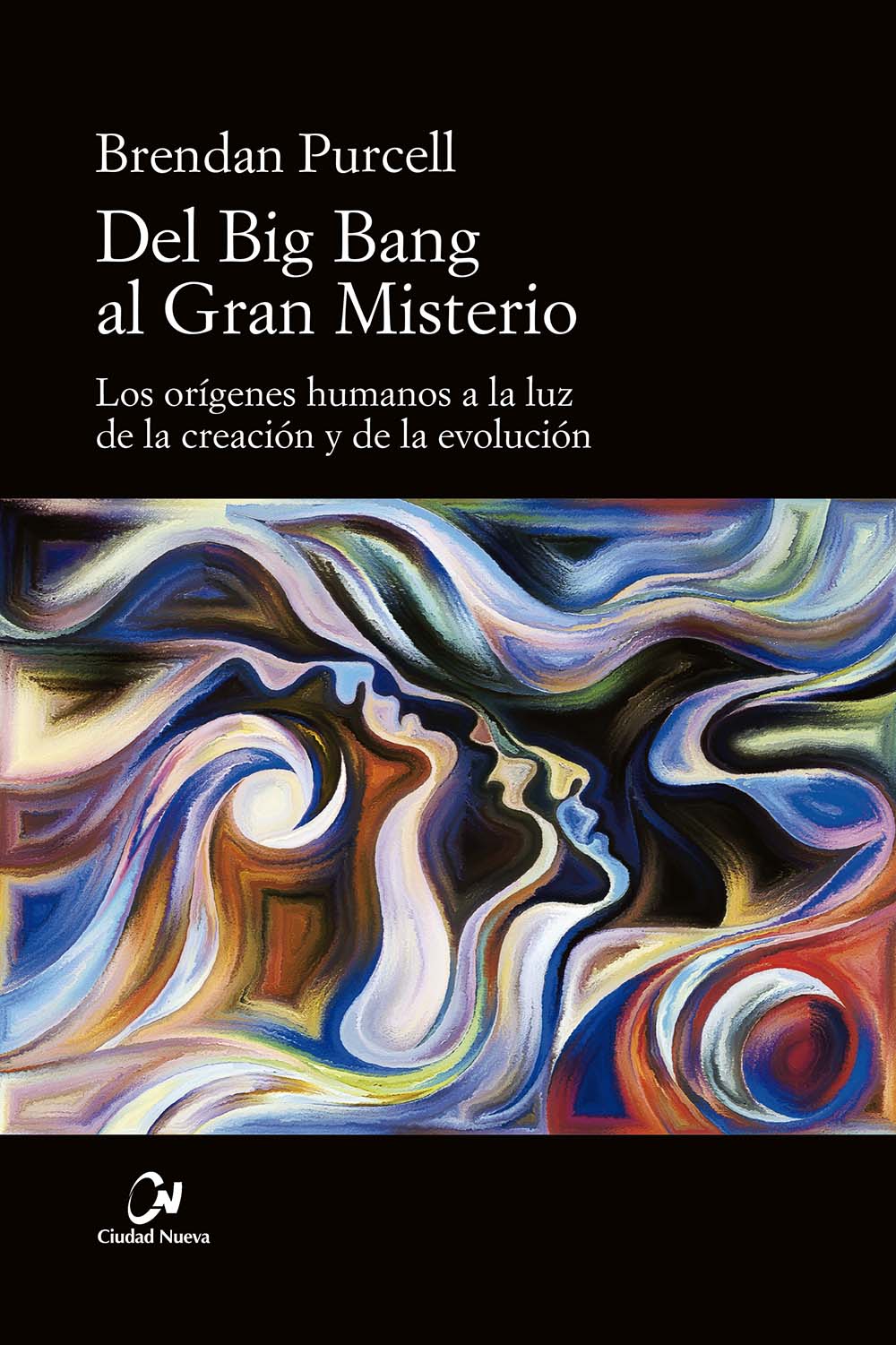 Del Big Bang al Gran MisterioLos orígenes humanos a la luz de la creación y de la evoluciónPurcell, BrendanDel Big Bang al Gran Misterio entreteje lo mejor que la ciencia puede decirnos sobre los orígenes de la humanidad con las ideas más profundas que los seres humanos han adquirido sobre sí mismos en el curso de la historia.David Walsh, profesor de política, Universidad Católica de AméricaBrendan Purcell ha logrado aunar la probabilidad emergente de Lonergan y la conciencia participativa de Voegelin con una inmensa literatura sobre la secuencia de los homínidos.Barry Cooper, profesor de ciencias políticas, Universidad de CalgaryCombina los últimos descubrimientos en paleoantropología, genética, neurociencia, lingüística y otras ciencias, con las ideas de pensadores, desde Jenófanes y Aristóteles hasta Voegelin y Lonergan, para producir una síntesis profundamente convincente.Stephen M. Barr, profesor de física teórica, Universidad de DelawarePublicado por: Editorial Ciudad Nueva Páginas: 472 Formato: 14,5x22 Peso: 690 gr.EvoluciónPara creyentes y otros escépticosFRANCISCO JAVIER NOVO EDITORIAL RIALP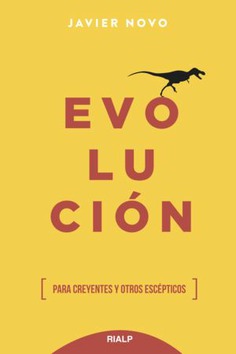 Javier Novo es doctor en Medicina por la Universidad de Santiago de Compostela y catedrático de Genética en la Universidad de Navarra. Ha realizado estancias postdoctorales en Cambridge y Londres. CONTENIDOSLa vida ha ido apareciendo, como consecuencia de mecanismos puramente naturales. ¿Qué sucede entonces con el Dios de los cristianos? ¿No era acaso un Dios creador? ¿Pueden ser compatibles ambas afirmaciones? Si nos aferramos a un dios-ingeniero-mago, es misión imposible. Pero defender la creación, según Ratzinger, no es eso: es defender únicamente que ese universo en devenir está lleno de significado, porque procede de una mente creadora.
El autor explica de modo accesible cómo funciona la evolución, y argumenta que esa cadena de casualidades se ajusta muy bien a un Dios que da sentido a todo, y no a un dios artesano, como tantos cristianos todavía creen.